物理作業程序記述寫作　(教學前作業)姓名: ________________________                        分數:  _________班級:  ____        班號:  ____(修改自CE 2005 物理 卷一 題6)給你圖1的設備。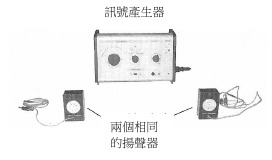 圖 1試描述你如何利用這些設備去進行一項實驗，量度空氣中聲波的波長。如有需要，你可以使用額外的設備。_________________________________________________________________________________________________________________________________________________________________________________________________________________________________________________________________________________________________________________________________________________________________________________________________________________________________________________________________________________________________________________________________________________________________________________________________________________________________________________________________________________________________________________________________________________________________